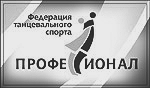 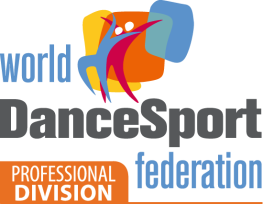 Список спортсменов-профессионалов, кому необходимо сдать квалификационный экзамен 14.12.16г. на 1-ый уровень - членство в ФТС «Профессионал»:№ п/пФ.И.ГородCт/ЛаАбрамова ВикторияЖелезнодорожныйЛа-1Антелава АнастасияМоскваЛа-1Бронникова ДарьяМоскваСт-1Гущин СтаниславМоскваЛа-1Дёмина ОльгаТомскСт-1Жутенкова АнастасияБрянскЛа-1Казмирчук ЕкатеринаВладимирСт-1Карбаева ЕкатеринаКазаньЛа-1Коробейникова ЕлизаветаС.ПетербургСт-1, Ла-1Лазарев ЕвгенийС.ПетербургСт-1Макаров ИгорьМоскваЛа-1Мануйлова ЕленаКурскЛа-1Прочнева ТамараМоскваЛа-1Пузравин АнтонМоскваЛа-1Пырхова ЮлияМоскваЛа-1Соколова НатальяМоскваЛа-1Старовойтова АнастасияОмскЛа-1Стребиж АндрейКурскЛа-1Шарипов ДенисОмскЛа-1